2. Oktober 2017Kürzere Strecken sind der neue MarathontrendDer MÜNCHEN MARATHON meldet auch in diesem Jahr steigende Teilnehmerzahlen. Die Wettbewerbe Halbmarathon, 10 KM-Lauf und Marathonstaffel nehmen dabei stärker zu als der Marathon. Erwartet werden insgesamt 21.200 Teilnehmer. Weitere Trends: mehr Frauen und ausländische Gäste.Sechs Tage vor dem Startschuss zum diesjährigen MÜNCHEN MARATHON zieht der Veranstalter, die runabout MÜNCHEN MARATHON GmbH, eine positive Bilanz. Im Vergleich zum vergangenen Jahr freuen sich die Verantwortlichen über ein Teilnehmerplus von fünf Prozent. Im letzten Jahr nahmen 20.139 Läufer teil. In diesem Jahr werden, nachdem die Nachmeldeschalter am Sonntag, 8. Oktober schließen, rund 1.000 Läufer mehr an den Start gehen.„Die größten Zuwächse beobachten wir beim 10 Kilometerlauf mit 13 Prozent, gefolgt von der Marathonstaffel mit 11 Prozent und dem Halbmarathon mit einem Plus von 8 Prozent, die Marathondistanz liegt auf Vorjahresniveau,“ erläutert Geschäftsführer Gernot Weigl die Teilnehmerentwicklung in den einzelnen Wettbewerben, und erklärt weiter: „Wir beobachten schon seit vielen Jahren, dass in wirtschaftlich guten Zeiten die Unterdistanzen gegenüber der Marathonstrecke bevorzugt werden. Wir vermuten, dass die Menschen bei Vollbeschäftigung einfach weniger Zeit für ein Marathontraining haben und deshalb kürzere Strecken wählen.“Immer mehr Frauen und ausländische GästeEin weiterer Trend ist der stetig steigende Anteil von Frauen beim MÜNCHEN MARATHON. Noch vor fünf Jahren lag die Frauenquote bei 23 Prozent; in diesem Jahr sind bereits 35 Prozent Frauen am Start.Auch die Zahl der ausländischen Gäste, die zum Marathon nach München anreisen, steigt Jahr für Jahr. Vor fünf Jahren starteten 4.074 ausländische Gäste aus 85 Nationen beim MÜNCHEN MARATHON. 2017 sind es schon 5.826 Teilnehmer aus 110 Nationen. Bei den Nationen liegt Österreich mit 730 Startern vor Italien mit 604 Teilnehmern, gefolgt von Frankreich (544), der Russischen Föderation (488) und England (405). Nachmeldung auf der SportmesseDie Nachmeldeschalter zum MÜNCHEN MARATHON öffnen am Freitag, 6. Oktober um 12:00 Uhr in der großen Olympiahalle innerhalb der Sportmesse. Sie sind geöffnet bis 19:00 Uhr. Auch am Samstag, 7.10. kann man sich noch von 10:00 bis 19:00 Uhr für alle Wettbewerbe anmelden. Am Marathonsonntag sind die Nachmeldeschalter von 8:30 bis 9:30 Uhr geöffnet. Weitere Informationen zum MÜNCHEN MARATHON gibt es unter www.muenchenmarathon.deVeröffentlichung honorarfrei. Belegexemplar erbeten.Über den MÜNCHEN MARATHONSeit 2000 wird der MÜNCHEN MARATHON, der erstmals 1983 stattfand, von der runabout MÜNCHEN MARATHON GmbH ausgerichtet. Die Traditionsveranstaltung findet jährlich, immer eine Woche nach dem Oktoberfest statt und gehört in Deutschland zu den Top Fünf Marathon Events. Jährlich nehmen bis zu 22.000 Läuferinnen und Läufer teil. Neben dem Marathon gibt es einen Halbmarathon, eine Marathonstaffel,  einen 10 KM-Lauf und neu: einen Inklusionslauf für Behinderte. Die Strecke führt entlang der wichtigsten Sehenswürdigkeiten der bayerischen Landeshauptstadt und endet mit Zieleinlauf im Münchner Olympiastadion. Zum Rahmenprogramm gehören eine zweitägige Sportmesse in der Olympiahalle mit bis zu 40.000 Besuchern, ein internationaler Trachtenlauf und der Generali Family-Parcour am Vortag des Marathons. Hauptsponsoren								   Kooperationspartner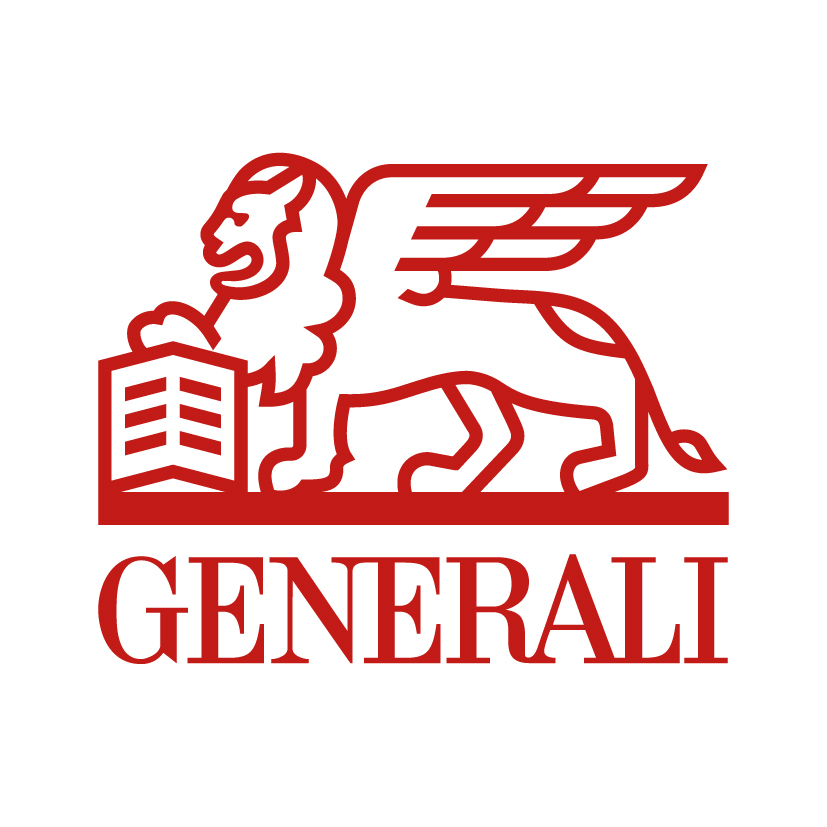 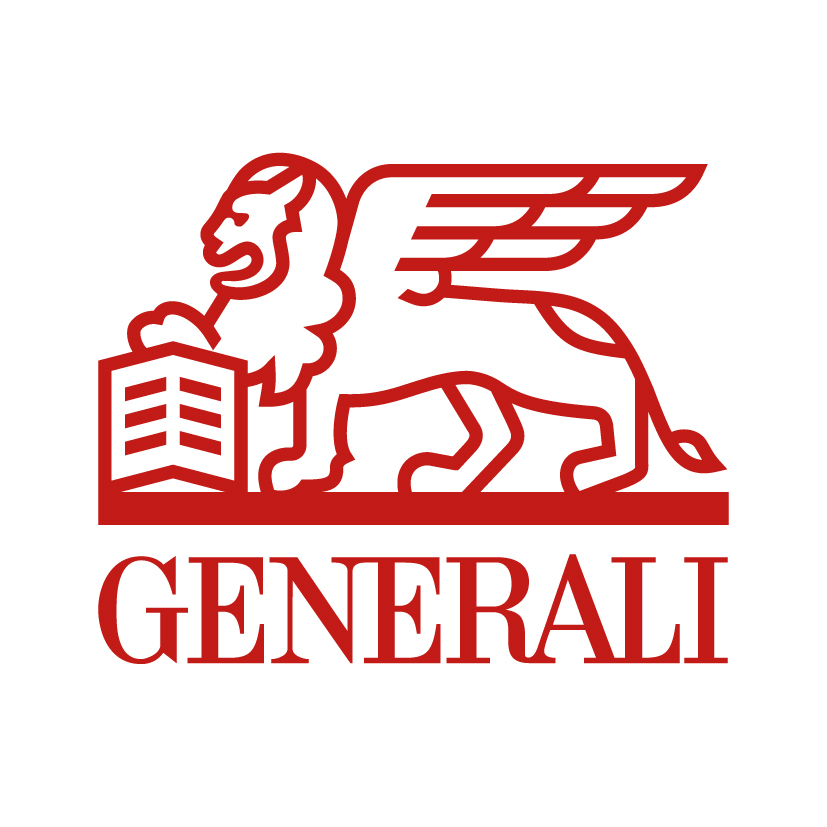 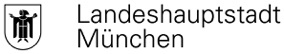 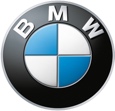 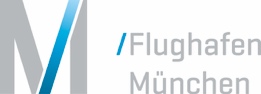 